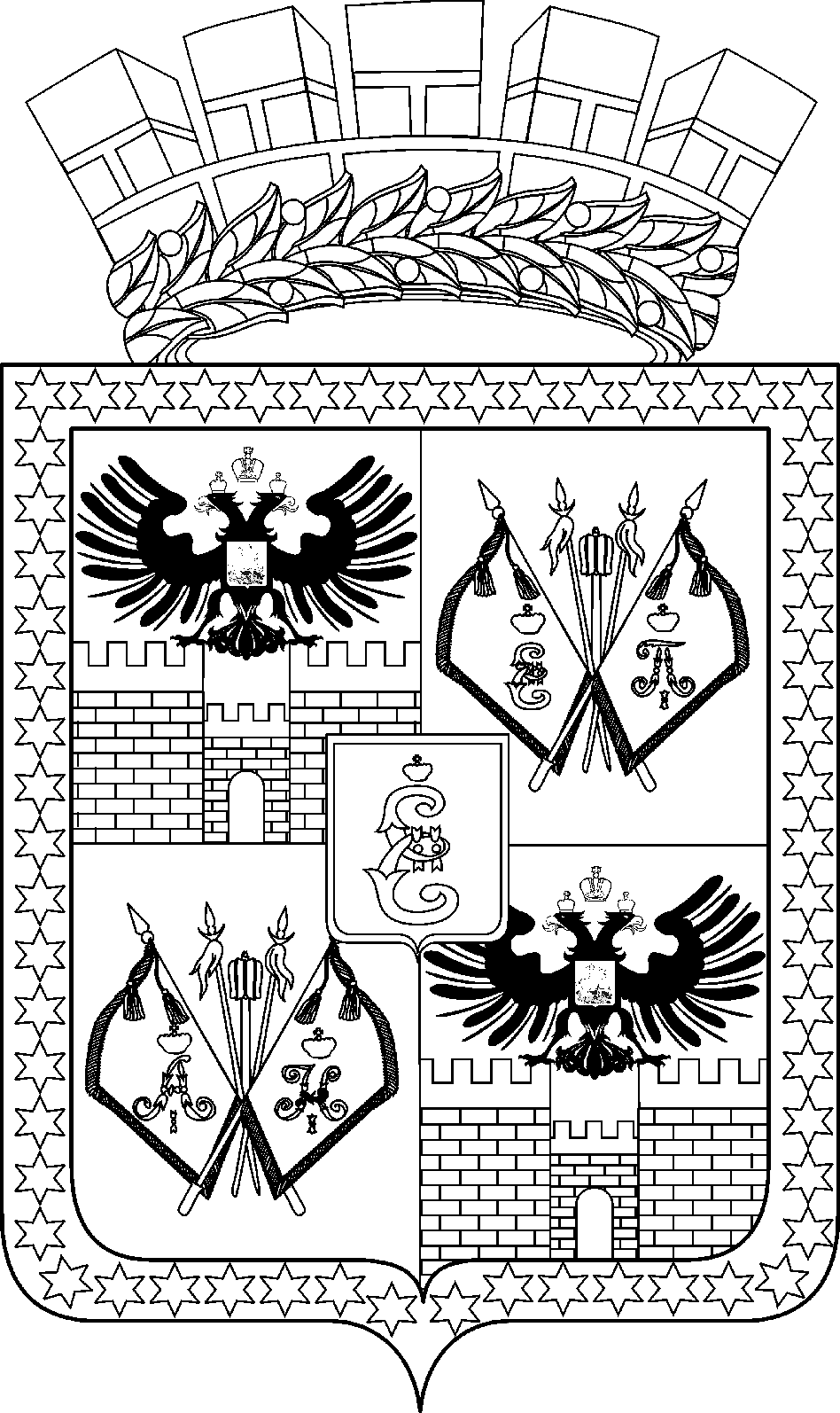 АДМИНИСТРАЦИЯ МУНИЦИПАЛЬНОГО ОБРАЗОВАНИЯ ГОРОД КРАСНОДАРПОСТАНОВЛЕНИЕ01.10.2020                                                                                                № 4273г. КраснодарО назначении публичных слушаний по проекту постановления администрации муниципального образования город Краснодар «О предоставлении гражданке С.С.Каширской разрешения на                    отклонение от предельных параметров разрешённого строительства на земельном участке по адресу: город Краснодар, Центральный внутригородскойокруг, улица Таманская, 100»Гражданам Каширской Светлане Сергеевне и Горбань Галине Васильевне принадлежит на праве собственности земельный участок с кадастровым номером: 23:43:0307031:21 площадью 346 кв. м с видом разрешённого использования «для индивидуального жилищного строительства» по адресу: город Краснодар, Центральный внутригородской округ, улица Таманская, 100 (государственная регистрация права от 05.12.2017 № 23-43-0307031:21-23/001/2017-2; от 21.05.2014 № 23-23-01/2049/2014-540).Гражданка Каширская Светлана Сергеевна обратилась в Комиссию по землепользованию и застройке муниципального образования город Краснодар с заявлением о предоставлении разрешения на отклонение от предельных параметров разрешённого строительства на земельном участке с кадастровым номером: 23:43:0307031:21 площадью 346 кв. м по адресу: город Краснодар, Центральный внутригородской округ, улица Таманская, 100 – для строительства индивидуального жилого дома, определив отступ от земельного участка по улице Таманской, 100 со стороны земельного участка по улице Таманской, 100/1 – 1,0 м, со стороны земельного участка по улице Таманской, 98 – 1,0 м, определив процент застройки земельного участка – 58,3 %.В целях соблюдения прав человека на благоприятные условия жизнедеятельности, прав и законных интересов правообладателей земельных участков и объектов капитального строительства, в соответствии со статьями 5.1, 40 Градостроительного кодекса Российской Федерации, статьёй 45 Устава муниципального образования город Краснодар п о с т а н о в л я ю:1. Назначить публичные слушания по проекту постановления администрации муниципального образования город Краснодар «О предоставлении гражданке С.С.Каширской разрешения на отклонение от предельных параметров разрешённого строительства на земельном участке по адресу: город Краснодар, Центральный внутригородской округ, улица Таманская, 100» (прилагается) со дня официального опубликования настоящего постановления.2. Департаменту архитектуры и градостроительства администрации муниципального образования город Краснодар (Цой):2.1. Обеспечить размещение настоящего постановления на информационных стендах в течение трёх рабочих дней со дня его официального опубликования.2.2. Обеспечить размещение проекта, указанного в пункте 1 настоящего постановления, и информационных материалов к нему на официальном Интернет-портале администрации муниципального образования город Краснодар и городской Думы Краснодара www.krd.ru по истечении семи дней со дня официального опубликования настоящего постановления.2.3. Обеспечить сбор градостроительной документации, необходимой для рассмотрения указанной темы на публичных слушаниях. 2.4. Провести экспозицию проекта, указанного в пункте 1 настоящего постановления, в течение всего периода его размещения на официальном Интернет-портале администрации муниципального образования город Краснодар и городской Думы Краснодара www.krd.ru. 3. Определить место и время проведения экспозиции проекта, указанного в пункте 1 настоящего постановления, по адресу: город Краснодар, улица Коммунаров, 82/В, по вторникам и четвергам с 10.00 до 12.00.4. Определить место, дату и время проведения собрания участников публичных слушаний – актовый зал администрации Центрального внутригородского округа города Краснодара, расположенной по адресу: город Краснодар, улица Ставропольская, 77, 21 октября 2020 года в 18.00.5. Установить, что предложения и замечания, касающиеся проекта, указанного в пункте 1 настоящего постановления, представляются участниками публичных слушаний в устной или письменной форме в дни проведения экспозиции или в день проведения собрания участников публичных слушаний в адрес Комиссии по землепользованию и застройке муниципального образования город Краснодар и (или) департамента архитектуры и градостроительства администрации муниципального образования город Краснодар, а также направляются                      до 21 октября 2020 года в письменной форме на адрес электронной почты str@krd.ru.6. Возложить обязанности по проведению собрания участников публичных слушаний по теме, указанной в пункте 1 настоящего постановления, на Комиссию по землепользованию и застройке муниципального образования город Краснодар (Нарижный).7. Комиссии по землепользованию и застройке муниципального образования город Краснодар (Нарижный) обеспечить выполнение организационных мероприятий по проведению публичных слушаний и подготовку заключения о результатах публичных слушаний.8. Департаменту информационной политики администрации муниципального образования город Краснодар (Смертин) опубликовать официально настоящее постановление в установленном порядке.9. Настоящее постановление вступает в силу со дня его официального опубликования. 10. Контроль за выполнением настоящего постановления возложить на заместителя главы муниципального образования город Краснодар, координирующего работу по вопросам архитектуры, строительства, муниципального земельного, а также имущественного контроля.Исполняющий обязанности главы муниципальногообразования город Краснодар			                                 А.А.Дорошев